Как приучить собаку к клетке?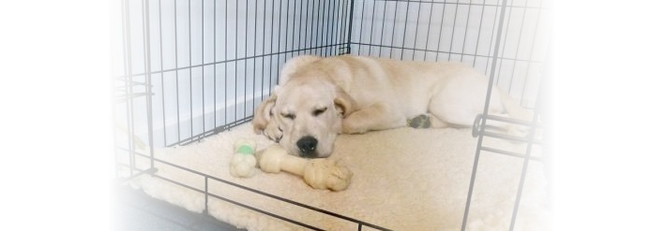 Где поставить клетку?

Лучше всего поставить клетку в тихом углу наиболее часто посещаемой комнаты. Не рядом с батарей центрального отопления и не на сквозняке. Вечером можно перенести клетку в спальню хозяина. 

Внутреннее содержимое клетки.

Положите в клетку одеяльце с запахом владельца и предмет, приспособленный для жевания (сухожильную кость, игрушку и т.п.). И нужно приготовить что-нибудь специальное (натуральная кость, очень привлекательная для собаки игрушка) которую собака получает, когда находится в клетке.
Если вы уже оставляете щенка в клетке на несколько часов, позаботьтесь о том, чтобы там была поилка и кормушка.
Как приучить собаку к клетке?

Сначала прогуляйте собаку. Затем снимите с нее ошейник, чтобы избежать неприятных случайностей в клетке. Привлеките внимание собаки специальной игрушкой и дайте команду возбужденным и радостным тоном: "Домой!" (команду можете придумать любую). Используйте игрушку, чтобы привлечь собаку в клетку, например, бросьте ее в дальний угол клетки или держите ее рукой в клетке. Когда собака войдет в клетку, похвалите ее ласковыми словами и отдайте игрушку.
То же самое можно сделать, используя косточку или собачью галету. Бросьте косточку к задней стенке клетки и дайте возможность щенку найти ее. Помните, клетка должна вызывать только положительные эмоции.

Превратите занятия по приучению в игру. Посвятите этому пару дней и повторяйте упражнение 10-20 раз в день.Для начала оставляйте дверцу открытой. 
Не оставляйте сразу собаку в клетке на длительный срок. Когда собака начнет без боязни, смело и весело заходить в свое "логово", попробуйте оставлять ее там, на короткие промежутки времени. Если, находясь в клетке, собака ведет себя тихо и спокойно, похвалите ее. Если она лает или скулит, не обращайте внимания (!) на нее до тех пор, пока она не успокоится, и тогда обязательно похвалите. Если собака шумит продолжительное время, попробуйте накрыть чем-нибудь клетку (покрывалом и т.п.). Помните, что на этом этапе скуление и лай свидетельствует не о том, что собаке не нравится клетка - просто ей хорошо с вами, и она требует воссоединения. Никогда не идите у нее на поводу!

После того как собака начнет себя вести спокойно в течение коротких промежутков времени (а это, рано или поздно, случится), увеличивайте ее "клеточное" время. Не забывайте время от времени хвалить собаку, когда она ведет себя спокойно. Промежутки между похвалами также увеличивайте. И обязательно прогуляйте собаку, когда выпускаете ее из клетки.

Это же можно сделать и по-другому. После того, как закроете дверцу клетки, побудьте рядом со щенком и поговорите с ним о чем-нибудь. Если щенок начинает хныкать, отвлеките его - дайте понюхать ему собственные пальцы. Оставайтесь рядом со щенком, пока он не прекратит хныкать и только после этого, откройте дверцу клетки. Обычно это упражнение занимает 5-10 минут. Будет хорошо, если во время урока щенок заснет, не будите его. Когда он проснется сам, выпустите его и не хвалите, не играйте, не ласкайте его и, вообще, не обращайте на него внимания несколько минут. Пусть он решит, что его любят гораздо больше, когда он находится в клетке. И не выпускайте щенка из клетки, пока он не посидит тихо секунд 30. 

Если вы нашли время днем и освоили с собакой описанный выше урок, вам легко будет оставить ее в клетке на ночь. Если вы этого не сделали, поставьте клетку рядом со своей кроватью, утомите (это очень важно!) щенка игрой и заманите его в клетку одним из указанных способов. Если щенок скулит, положите ладонь на клетку или просуньте пальцы внутрь и поговорите с ним ласково и успокаивающе. Потерпите одну ночь, ваше счастливое будущее стоит того. Не выпускайте щенка из клетки, не сердитесь на него и не кричите.Как правило, уставший двухмесячный щенок может проспать часа четыре. Если он проснется среди ночи и разбудит вас, требуя, чтобы его выпустили для опорожнения кишечника и мочевого пузыря, позвольте ему это сделать. Отведите или отнесите щенка туда, где ему позволено оправляться. Если вы хотите вывести его на улицу, сначала оденьтесь, а потом открывайте клетку. После опорожнения, водворите щенка в клетку без всякой игры, гасите свет и снова ложитесь спать. Если он начнет снова скулить, дайте ему свою ладонь и ласково поговорите с ним.
Для полного привыкания потребуется две-три ночи. Через неделю-другую попробуйте оставлять клетку в другом месте вашей квартиры.

Если вы освоили описанные выше упражнения, вам не трудно будет приучить щенка оставаться в клетке, когда вы уходите из дома. Оставляя щенка одного, позаботьтесь, чтобы он был выгулен и выгулен до усталости. Так ему будет легче переносить одиночество и двигательную ограниченность

Снимите с собаки ошейник и пригласите ее в клетку. Избегайте насилия. Закройте дверцу клетки, ни о чем не говорите с собакой, а просто уходите и все. Он может немного пошуметь, но это не страшно. Если шум будет громким, предупредите соседей, что это долго не продлится. Будем надеяться, что они поймут вас.
Для начала не уходите надолго. В первый раз желательно отсутствовать один - два часа. Если вы находитесь в безвыходном положении и должны уходить на работу, попросите кого-нибудь покормить и прогулять щенка в ваше отсутствие. Если клетка лишена решетчатого пола и поддона, необходимость прогулки возрастает. Очень трудно будет отучить щенка пачкать в клетке, если он привыкнет к этому.
Если вы постоянны в своем требовании и всегда оставляете щенка в клетке, когда уходите из дома или отправляетесь спать, через некоторое время вы обнаружите, что щенок часто забирается туда сам. Это происходит, когда он устает или ему хочется немного побыть одному (кстати, когда щенок сам уходит в клетку, не разрешайте детям мешать ему), или просто хочется поспать. Пусть дверца клетки будет всегда открытой, когда вы дома.
Считается, что время, которое щенок без прогулки может провести в клетке, можно высчитать по формуле:
Возраст в месяцах + один месяц = количество часов.
Например, 2-х месячный щенок может просидеть в клетке 3 часа.

Клетка для взрослой собаки
Можно приучить к клетке и взрослую собаку. Для начала используйте ту же методику, что и для щенков. Добейтесь, чтобы собака уверенно заходила в клетку за игрушкой или кормом, не закрывая дверцы. Это сделать не трудно, если кормить собаку только (!) в клетке. Через два-три дня таких занятий, предложите собаке зайти в клетку, ничего не бросая туда и не показывая ничего в руке - пища или игрушка должны появиться только тогда, когда собака зайдет в клетку.
Еще через пару дней, после того как собака зайдет в клетку, уложите ее там командой и подкормите или дайте игрушку. Посидите рядом с клеткой, не закрывая дверцы. В течение недели таких упражнений постепенно увеличивайте время нахождения собаки в клетке. На следующем этапе попробуйте закрыть дверцу клетки на одну-две минуты. Если собака ведет себя тихо, откройте дверцу, если она лает и скулит, не обращайте на нее внимания. Можно похвалить собаку, когда она ведет себя тихо. Важно, чтобы собака не подумала, что лай приводит к открытию дверцы. 
Также важно дать понять собаке, что вы любите ее, когда она находится в клетке, поэтому, когда собака выйдет из клетки, не обращайте на нее внимания несколько минут. Продолжайте занятия в том же духе, увеличивая время нахождения собаки в клетке. Избегайте отрицательных (болевых или неприятных) воздействий.Соблюдая эти простые правила Вы безболезненно приучите собаку к клетке!Статья взята с сайта: http://roklet.ru/poleznye_stati/kak_priruchit_sobaku_k_kletke/